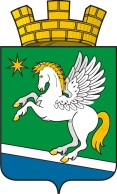 АДМИНИСТРАЦИЯ ГОРОДСКОГО ПОСЕЛЕНИЯ АТИГ  НИЖНЕСЕРГИНСКОГО МУНИЦИПАЛЬНОГО РАЙОНА СВЕРДЛОВСКОЙ ОБЛАСТИПОСТАНОВЛЕНИЕот  18.12.2020     №  342пгт. Атиг            Об утверждении Программы профилактики нарушений обязательных требований законодательства в сфере муниципального контроля в администрации городского поселения  Атиг Нижнесергинского муниципального  района Свердловской области на 2021 год и плановый период 2022-2023 г.г.В соответствии с частью 1 статьи 8.2 Федерального закона от 26 декабря 2008 года № 294-ФЗ «О защите прав юридических лиц и индивидуальных предпринимателей при осуществлении государственного контроля (надзора) и муниципального контроля» (в редакции Федерального закона от 3 июля 2016 года № 277-ФЗ),  Постановлением Правительства  РФ  от 26.12.2018 года №  1680 «Об  утверждении общих требований к организации и осуществлению органами государственного контроля (надзора), органами муниципального контроля мероприятий по профилактике нарушений обязательных требований, требований, установленных муниципальными правовыми актами", Уставом  городского поселения Атиг, ПОСТАНОВЛЯЮ:1.Утвердить Программу профилактики нарушений обязательных требований законодательства в сфере муниципального контроля в администрации городского поселения Атиг  Нижнесергинского муниципального района Свердловской области на  2021 год  и плановый период 2022-2023 г.г. (Приложение).2. Должностным лицам администрации городского поселения Атиг, уполномоченным на осуществление муниципального контроля в соответствующих сферах деятельности, обеспечить в пределах своей компетенции выполнение Программы профилактики нарушений обязательных требований, утвержденной пунктом 2 настоящего постановления.3. Настоящее постановление вступает в силу со дня его официального опубликования и подлежит размещению на официальном сайте администрации городского поселения Атиг.4.  Контроль за   исполнением настоящего постановления оставляю за собой.Глава городского поселения Атиг                                                                    Т.В. ГорноваПриложениек постановлению администрациигородского поселения Атигот 18.12.2020 № 342ПРОГРАММАпрофилактики нарушений обязательных требований законодательства в сфере муниципального контроля в администрации городского поселения Атиг Нижнесергинского  муниципального  района Свердловской области на 2021 год и плановый период 2022-2023 г.г.1. Настоящая программа разработана в целях организации проведения профилактики нарушений требований, установленных федеральными законами и иными нормативными правовыми актами Российской Федерации, в целях предупреждения возможного нарушения субъектами обязательных требований, устранения причин, факторов и условий, способствующих нарушениям обязательных требований.2. Профилактика нарушений обязательных требований проводится в рамках осуществления муниципального контроля.3. Целью программы является: Предупреждение нарушений, подконтрольными субъектами обязательных требований законодательства, включая устранение причин, факторов и условий, способствующих возможному нарушению обязательных требований.4. Задачами программы являются:4.1. Укрепление системы профилактики нарушений обязательных требований путем активизации профилактической деятельности.4.2. Выявление причин, факторов и условий, способствующих нарушениям обязательных требований.4.3. Повышение правосознания и правовой культуры руководителей юридических лиц и индивидуальных предпринимателей.5. Программа разработана на 2021 год и плановый период 2022-2023 г.г. 6. Субъектами профилактических мероприятий при осуществлении муниципального контроля являются юридические лица, индивидуальные предприниматели, граждане.7. В рамках профилактики предупреждения нарушений, установленных законодательством, администрацией   городского поселения Атиг осуществляется прием представителей юридических лиц, индивидуальных предпринимателей и граждан, а также проводятся консультации и даются пояснения по вопросам соблюдения законодательства.Раздел I. Виды муниципального контроля, осуществляемого администрацией городского поселения Атиг  Раздел II. Мероприятия по профилактике нарушений,реализуемые администрацией городского поселения Атиг в 2021 году Раздел      III.    Проект плана программных мероприятий по профилактике нарушений на 2022 - 2023 гг.Раздел IV.  Целевые показатели Программы и их значения по годамЛИСТ СОГЛАСОВАНИЯк проекту распоряжения администрации городского поселения Атиг Нижнесергинского муниципального района Свердловской области «…………………»Исполнитель ________________________________________№п/пНаименованиевида муниципального контроляНаименование органа (должностного лица), уполномоченного на осуществление муниципального контроля в соответствующей сфере деятельности1. Муниципальный жилищный контроль на территории муниципального образования рабочий поселок АтигСпециалист (ы) администрации, уполномоченный (ые)  на осуществление муниципального контроля2. Муниципальный контроль за сохранностью автомобильных дорог местного значения в границах населенных пунктов муниципального образования рабочий поселок АтигСпециалист(ы) администрации, уполномоченные  на осуществление муниципального контроля3. Муниципальный  земельный контроль  на территории муниципального образования рабочийпоселок АтигСпециалист (ы) администрации, уполномоченный (ые)  на осуществление муниципального контроля№ п/пНаименование    мероприятияСрок реализации мероприятияОтветственный исполнитель12341.Размещение на официальном сайте администрации городского поселения Атиг   в сети «Интернет» для каждого вида муниципального контроля перечней нормативных правовых актов или их отдельных частей, содержащих обязательные требования, оценка соблюдения которых является предметом муниципального контроля, а также текстов соответствующих нормативных правовых актовВ течение годаСпециалист (ы) администрации, уполномоченный (ые) на осуществление муниципального контроля2.Осуществление информирования юридических лиц, индивидуальных предпринимателей по вопросам соблюдения обязательных требований, в том числе посредством разработки и опубликования руководств по соблюдению обязательных требований, проведения семинаров и конференций, разъяснительной работы в средствах массовой информации и иными способами.В случае изменения обязательных требований – подготовка и распространение комментариев о содержании новых нормативных правовых актов, устанавливающих обязательные требования, внесенных изменениях в действующие акты, сроках и порядке вступления их в действие, а также рекомендаций о проведении необходимых организационных, технических мероприятий, направленных на внедрение и обеспечение соблюдения обязательных требованийВ течение года (по мере необходимости)Специалист (ы) администрации, уполномоченный (ые)  на осуществление муниципального контроля3.Обеспечение регулярного (не реже одного раза в год) обобщения практики осуществления в соответствующей сфере деятельности муниципального контроля и размещение на официальном сайте администрации соответствующих обобщений, в том числе с указанием наиболее часто встречающихся случаев нарушений обязательных требований с рекомендациями в отношении мер, которые должны приниматься юридическими лицами, индивидуальными предпринимателями в целях недопущения таких нарушенийЕжегодноIV кварталСпециалист (ы) администрации, уполномоченный (ые)  на осуществление муниципального контроля4.Выдача предостережений о недопустимости нарушения обязательных требований в соответствии с частями 5 - 7 статьи 8.2 Федерального закона от 26 декабря 2008 года № 294-ФЗ «О защите прав юридических лиц и индивидуальных предпринимателей при осуществлении государственного контроля (надзора) и муниципального контроля» (если иной порядок не установлен федеральным законом)В течение года (по мере необходимости)Специалист (ы) администрации, уполномоченный (ые)  на осуществление муниципального контроля№ п/пНаименование    мероприятияСрок реализации мероприятияОтветственный исполнитель12341.Размещение на официальном сайте администрации городского поселения Атиг Атиг в сети «Интернет» для каждого вида муниципального контроля перечней нормативных правовых актов или их отдельных частей, содержащих обязательные требования, оценка соблюдения которых является предметом муниципального контроля, а также текстов соответствующих нормативных правовых актов В течение годаСпециалист (ы) администрации, уполномоченный (ые) на осуществление муниципального контроля2.Осуществление информирования юридических лиц, индивидуальных предпринимателей по вопросам соблюдения обязательных требований, в том числе посредством разработки и опубликования руководств по соблюдению обязательных требований, проведения семинаров и конференций, разъяснительной работы в средствах массовой информации и иными способами.В случае изменения обязательных требований – подготовка и распространение комментариев о содержании новых нормативных правовых актов, устанавливающих обязательные требования, внесенных изменениях в действующие акты, сроках и порядке вступления их в действие, а также рекомендаций о проведении необходимых организационных, технических мероприятий, направленных на внедрение и обеспечение соблюдения обязательных требованийВ течение года (по мере необходимости)Специалист (ы) администрации, уполномоченный (ые)  на осуществление муниципального контроля3.Обеспечение регулярного (не реже одного раза в год) обобщения практики осуществления в соответствующей сфере деятельности муниципального контроля и размещение на официальном сайте администрации соответствующих обобщений, в том числе с указанием наиболее часто встречающихся случаев нарушений обязательных требований с рекомендациями в отношении мер, которые должны приниматься юридическими лицами, индивидуальными предпринимателями в целях недопущения таких нарушенийЕжегодноIV кварталСпециалист (ы) администрации, уполномоченный (ые)  на осуществление муниципального контроля4.Выдача предостережений о недопустимости нарушения обязательных требований в соответствии с частями 5 - 7 статьи 8.2 Федерального закона от 26 декабря 2008 года № 294-ФЗ «О защите прав юридических лиц и индивидуальных предпринимателей при осуществлении государственного контроля (надзора) и муниципального контроля» (если иной порядок не установлен федеральным законом)В течение года (по мере необходимости)Специалист (ы) администрации, уполномоченный (ые)  на осуществление муниципального контроляПоказательПериод, годПериод, годПериод, годПоказатель202120222023Увеличение количества профилактических мероприятий в контрольной деятельности администрации  городского поселения  Атиг234Увеличение доли мероприятий по информированию населения о  требованиях в сфере  муниципального контроля   123ДолжностьИнициалы и фамилияСроки и результаты согласованияСроки и результаты согласованияСроки и результаты согласованияДолжностьИнициалы и фамилияДата поступления на согласованияДата согласованияЗамечания и подписьЗаместитель главыР.Ю. ТрубецкихВедущий специалистТ.Н. СухихСпециалист 1 категории